Załącznik nr 3 do SWZNumer sprawy: 1/PZ/2021OPIS PRZEDMIOTU ZAMÓWIENIANazwa postępowania: Dostawa mebli w ramach projektu  "Projekt - zawód", współfinansowanego przez Unię Europejską ze środków Europejskiego Funduszu Społecznego w ramach Regionalnego Programu Operacyjnego Województwa Łódzkiego na lata 2014-2020, Kody CPVGłówny kod 39130000-2 Meble biurowePozostałe kody: 39113000-7 Różne siedziska i krzesła39131000-9 Regały biurowe39150000-8 Różne meble i wyposażenieUWAGI OGÓLNE:Wykonawca jest zobowiązany przed przystąpieniem do realizacji przedstawić do akceptacji przedstawiciela Zamawiającego pełniącego nadzór dokumenty potwierdzające spełnienie parametrów technicznych, użytkowych, jakościowych i estetycznych określonych w niniejszym opisie przedmiotu zamówienia, próbnik kolorów (w przypadku płyt meblowych oraz krzeseł), odpowiednie certyfikaty i aprobaty techniczne.w przypadku urządzeń wymagających okresowych przeglądów Wykonawca dołączy w formie opisowej zakres oraz harmonogram konserwacji i wymiany pomocniczych elementów składowych wg. instrukcji użytkowaniawarunki wykonania muszą być spełniane przez cały okres zaprojektowanej trwałości elementów składowych, przy założeniu, że prace konserwacyjne były wykonywane tak, jak zostało to określone na podstawie dostarczonej gwarancjimeble, krzesła i pozostałe wyposażenie powinny być produktem wysokiej jakości, muszą być fabrycznie nowy, wolny od wad materiałowych i prawnych. Nie będą akceptowane elementy niepełnowartościowemeble, krzesła i pozostałe wyposażenie (oraz poszczególne surowce i elementy, z których są wykonane) musi spełniać wymagania wynikające z przepisów bezpieczeństwa i higieny pracy, przeciwpożarowe oraz wymagania i normy określone w opisach technicznych. Meble mają zostać dostarczone do Zamawiającego w stanie złożonym lub do złożenia przez Wykonawcę po dostarczeniu.UWAGA! Zastosowane w opisie przedmiotu zamówienia ewentualne nazwy własne / producentów służą tylko i wyłącznie doprecyzowaniu przedmiotu zamówienia i określeniu standardów jakościowych, technicznych i funkcjonalnych. Wykonawcy mogą zaproponować rozwiązania równoważne o takich samych parametrach lub je przewyższające, jednak ich obowiązkiem jest udowodnienie równoważności. Zamawiający akceptuje oferty równoważne (produktów równoważnych nie gorszych pod względem posiadanych parametrów, jakościowych i technicznych), m.in. o ile spełnione są minimalne grubości podanych materiałów oraz komponentów. W przypadku oferowania mebli równoważnych należy przedstawić bardzo dokładny opis wraz z nazwą handlowa oraz nazwą producenta.Zamawiający informuje, iż w razie, gdy w opisie przedmiotu zamówienia znajdują się znaki towarowe, za ofertę równoważną uznaje się ofertę spełniającą parametry indywidualnie wskazanego asortymentu określone przez jego producenta. Gwarancja: min. 3 lata (dot.  wszystkich  artykułów). Wykonawca może  zadeklarować wydłużenie okresu  gwarancji – wówczas zostaną mu przyznane  dodatkowe  punkty w kryterium pozacenowym. Zestawienie artykułów:Opisy poszczególnych artykułów:Numer 1Numer 2Numer 3Numer 4Artykuł 5Artykuł 6Artykuł 7Artykuł 8Artykuł 9Artykuł 10Artykuł 11Artykuł 12Artykuł 13Artykuł 14Artykuł 15Artykuł 16Artykuł 17Artykuł 18Artykuł 19Artykuł 20Artykuł 21Artykuł 22Artykuł 23Artykuł 24Artykuł 25Artykuł 26Lp.NazwaLiczba sztuk1biurko pojedyncze komputerowe dla nauczyciela12fotel ergonomiczny obrotowy do biurka komputerowego dla nauczyciela13stoliki szkolne pojedyncze204krzesło ucznia205regał biblioteczny zamykany przeszklony nr 116regał biblioteczny zamykany przeszklony nr 217stół do sprzętu18regał biblioteczny zamykany przeszklony nr 119regał biblioteczny zamykany przeszklony nr 2110biurko pojedyncze komputerowe dla nauczyciela111fotel ergonomiczny obrotowy do biurka komputerowego dla nauczyciela111stoliki szkolne pojedyncze2013krzesło ucznia2014stół do sprzętu115regał biblioteczny zamykany przeszklony nr 1116regał biblioteczny zamykany przeszklony nr 2117biurko pojedyncze komputerowe uczniowskie 1518biurko pojedyncze komputerowe nauczycielskie 119fotel ergonomiczny obrotowy do biurka komputerowego 1620stół do sprzętu221regał biblioteczny zamykany przeszklony nr 1122regał biblioteczny zamykany przeszklony nr 2123biurko pojedyncze komputerowe uczniowskie 1524biurko pojedyncze komputerowe nauczycielskie 125fotel ergonomiczny obrotowy do biurka komputerowego 1626stół do sprzętu2Nazwa ArtykułuBiurko pojedyncze komputerowe dla nauczycielaIlość1Parametry:Parametry:Biurko komputerowe, wymiar min. 152 cm długość x 76 cm szerokość, wysokość min. 73 cm (ostateczny wymiar na podstawie aranżacji) stelaż (rzut z boku) w kształcie litery Zkonstrukcja wykonana z profili (wybarwienie - co najmniej kolory: metal chromowany, metal lakierowany proszkowo na biało, metal lakierowany na czarno), pod profilem regulowana stopka (antypoślizgowa o regulowanej wysokości, zapewniające stabilność nawet na lekko nierównych podłogach, jednocześnie chroniąc podłogę przed zarysowaniami)blat wykonany z płyty MDF o grubości min. 25 mm, laminowana, krawędź ma być trwale zabezpieczona okleiną w kolorze blatu, minimum 50 różnych kolorów płyty do wyboru; maksymalne obciążenie blatu 120 kg, obciążenie punktowe 40 kgKontenerek: Wysokość: min. 56 cm, szerokość min. 39 cm, głębokość min.  56 cm (ostateczny wymiar na podstawie aranżacji) korpus wykonany z płyty identycznej w kolorystyce jak blat biurka, min. grubość: 18 mm, 3 szuflady, w tym górna szuflada wyposażona w organizer (piórnik)kółka miękkie, pokryte kauczukiem – bezpieczne dla podłóg twardych typu panele, drewno czy też gres. Średnica kółek 48-53 mm, posiadające hamulcezamek centralny z dwoma kluczami (system jednego klucza do wszystkich mebli w pracowni)ciche prowadnice kulkowe umożliwiające całkowity wysuw szuflady poza korpus konteneraRysunek poglądowy - biurko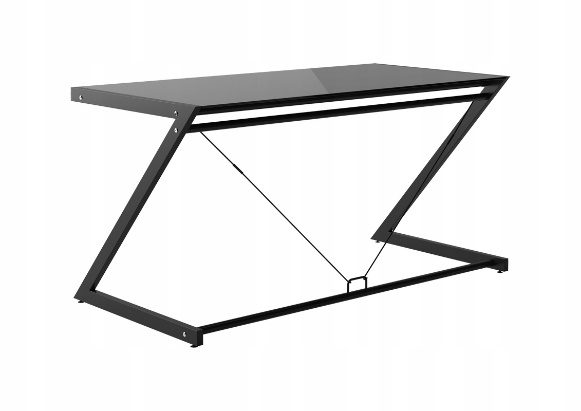 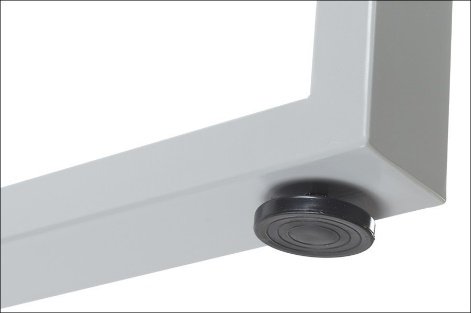 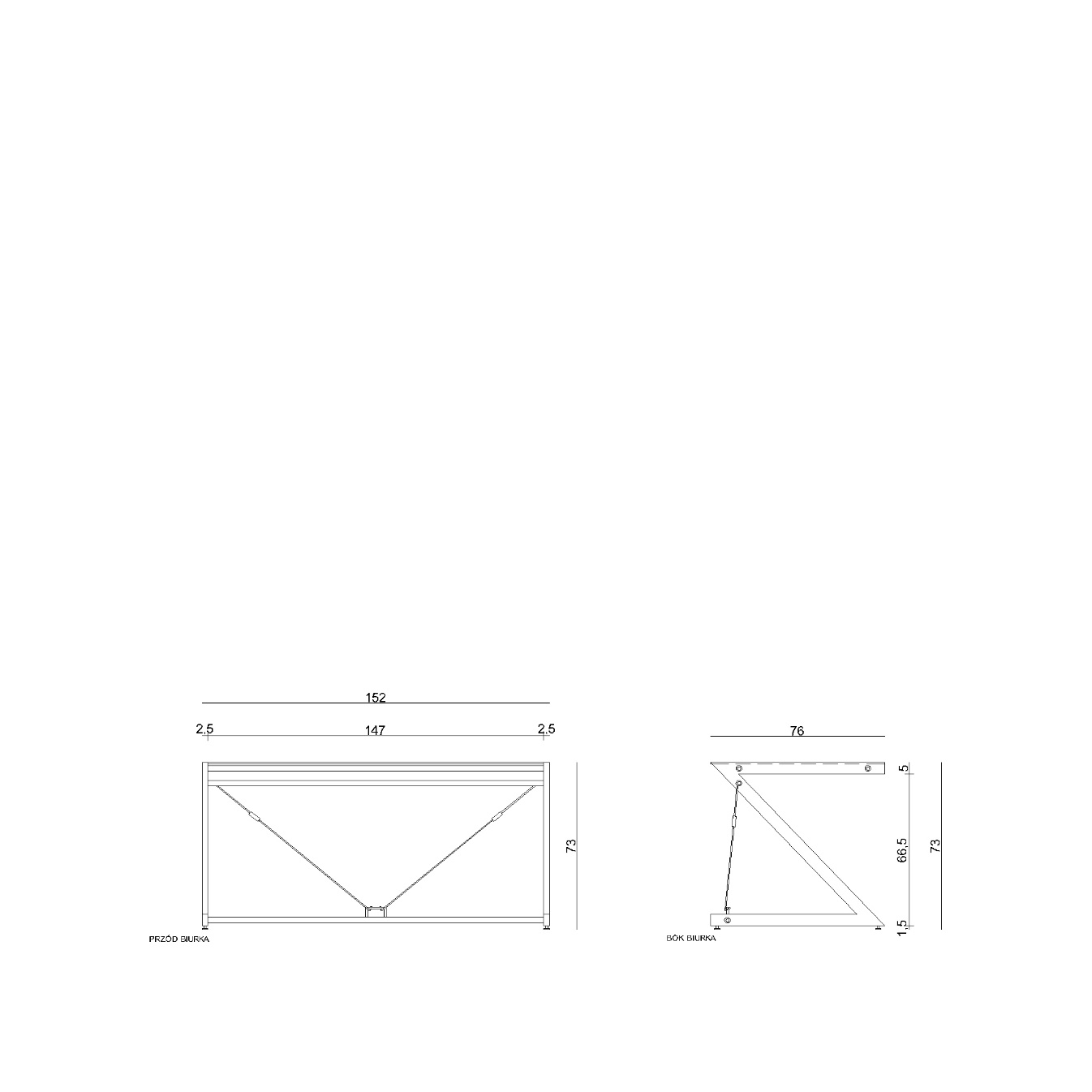 Biurko komputerowe, wymiar min. 152 cm długość x 76 cm szerokość, wysokość min. 73 cm (ostateczny wymiar na podstawie aranżacji) stelaż (rzut z boku) w kształcie litery Zkonstrukcja wykonana z profili (wybarwienie - co najmniej kolory: metal chromowany, metal lakierowany proszkowo na biało, metal lakierowany na czarno), pod profilem regulowana stopka (antypoślizgowa o regulowanej wysokości, zapewniające stabilność nawet na lekko nierównych podłogach, jednocześnie chroniąc podłogę przed zarysowaniami)blat wykonany z płyty MDF o grubości min. 25 mm, laminowana, krawędź ma być trwale zabezpieczona okleiną w kolorze blatu, minimum 50 różnych kolorów płyty do wyboru; maksymalne obciążenie blatu 120 kg, obciążenie punktowe 40 kgKontenerek: Wysokość: min. 56 cm, szerokość min. 39 cm, głębokość min.  56 cm (ostateczny wymiar na podstawie aranżacji) korpus wykonany z płyty identycznej w kolorystyce jak blat biurka, min. grubość: 18 mm, 3 szuflady, w tym górna szuflada wyposażona w organizer (piórnik)kółka miękkie, pokryte kauczukiem – bezpieczne dla podłóg twardych typu panele, drewno czy też gres. Średnica kółek 48-53 mm, posiadające hamulcezamek centralny z dwoma kluczami (system jednego klucza do wszystkich mebli w pracowni)ciche prowadnice kulkowe umożliwiające całkowity wysuw szuflady poza korpus konteneraRysunek poglądowy - biurkoRysunek poglądowy – kontenerek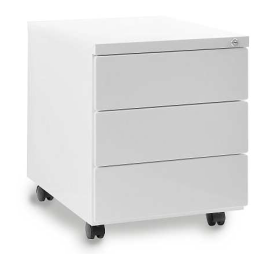 Rysunek poglądowy – kontenerekNazwa ArtykułuFotel ergonomiczny obrotowy do biurka komputerowego dla nauczycielaIlość1Parametry:Parametry:Fotel ma posiadać co najmniej następujące regulacje:regulacja wysokościregulacja odchylenia oparciaregulacja siły nacisku oparcia na plecyregulowane podłokietnikiregulacja wysokości podpory lędźwiowejregulacja wysokości oraz kąta zagłówkaWymiary fotela: Wysokość fotela (regulacja w zakresie): 108 -126 cmSzerokość całkowita fotela: pomiędzy 60 - 68 cmGłębokość całkowita: pomiędzy 65-68 cmOparcie: szerokość pomiędzy 46 -52 cm, wysokość: pomiędzy 48-55 cmZagłówek: Szerokość: pomiędzy 25-30 cm, wysokość pomiędzy: 18-25 cm, wysokość od oparcia regulowana pomiędzy 18-30 cmSiedzisko: szerokość: pomiędzy 48-52 cm, głębokość: pomiędzy 43-49 cm, wysokość (od podłoża) pomiędzy: 41-55 cmPodłokietniki: pokryte miękką nakładką, regulowane na wysokość oraz szerokość, rozstaw: 52-60 cm, wysokość: regulowana 20-30 cmdla wzrostu użytkownika rozmiar 6: 159 - 188 cmobciążenie maksymalne fotela min. 130 kgsiedzisko tapicerowane tkaniną, oparcie i zagłówek wykonane z wysokiej jakości siatki; kolorystyka – dotyczy całości fotela (zarówno siedziska, jak i oparcia i zagłówka): min. 6 kolorów do wyboru (czarny, czerwony, zielony, pomarańczowy, szary, żółty)podstawa jezdna, 5 ramienna, wykonana z metalu np. aluminium (dostępna co najmniej w kolorze srebrnym oraz czarnym)kółka miękkie, pokryte kauczukiem – bezpieczne dla podłóg twardych typu panele, drewno czy też gres. Średnica kółek 48-53 mm podnośnik klasy 4wklęsło-wypukła forma oparcia oraz wypukła forma siedziska zapewniające prawidłowe ustawienie kręgosłupa oraz odpowiednią pracę mięśni, kąt oparcia zgodny z normą PN-EN 1729certyfikat zgodności z normą (co najmniej): PN-EN 1335-1:2004, PN-EN 1335-2:2009.Zdjęcie poglądowe: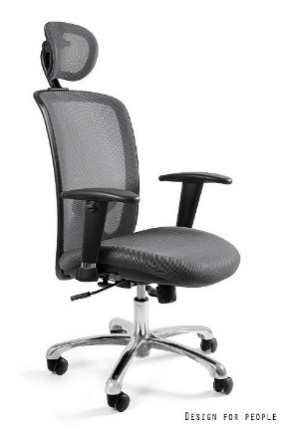 Fotel ma posiadać co najmniej następujące regulacje:regulacja wysokościregulacja odchylenia oparciaregulacja siły nacisku oparcia na plecyregulowane podłokietnikiregulacja wysokości podpory lędźwiowejregulacja wysokości oraz kąta zagłówkaWymiary fotela: Wysokość fotela (regulacja w zakresie): 108 -126 cmSzerokość całkowita fotela: pomiędzy 60 - 68 cmGłębokość całkowita: pomiędzy 65-68 cmOparcie: szerokość pomiędzy 46 -52 cm, wysokość: pomiędzy 48-55 cmZagłówek: Szerokość: pomiędzy 25-30 cm, wysokość pomiędzy: 18-25 cm, wysokość od oparcia regulowana pomiędzy 18-30 cmSiedzisko: szerokość: pomiędzy 48-52 cm, głębokość: pomiędzy 43-49 cm, wysokość (od podłoża) pomiędzy: 41-55 cmPodłokietniki: pokryte miękką nakładką, regulowane na wysokość oraz szerokość, rozstaw: 52-60 cm, wysokość: regulowana 20-30 cmdla wzrostu użytkownika rozmiar 6: 159 - 188 cmobciążenie maksymalne fotela min. 130 kgsiedzisko tapicerowane tkaniną, oparcie i zagłówek wykonane z wysokiej jakości siatki; kolorystyka – dotyczy całości fotela (zarówno siedziska, jak i oparcia i zagłówka): min. 6 kolorów do wyboru (czarny, czerwony, zielony, pomarańczowy, szary, żółty)podstawa jezdna, 5 ramienna, wykonana z metalu np. aluminium (dostępna co najmniej w kolorze srebrnym oraz czarnym)kółka miękkie, pokryte kauczukiem – bezpieczne dla podłóg twardych typu panele, drewno czy też gres. Średnica kółek 48-53 mm podnośnik klasy 4wklęsło-wypukła forma oparcia oraz wypukła forma siedziska zapewniające prawidłowe ustawienie kręgosłupa oraz odpowiednią pracę mięśni, kąt oparcia zgodny z normą PN-EN 1729certyfikat zgodności z normą (co najmniej): PN-EN 1335-1:2004, PN-EN 1335-2:2009.Zdjęcie poglądowe:Nazwa ArtykułuStolik szkolny jednoosobowyIlość20Parametry:Parametry:Stolik szkolny jednoosobowy, min. 70 cm długość x 58 cm szerokość, wysokość 76 cm (ostateczny wymiar na podstawie aranżacji)stelaż (rzut z boku) w kształcie litery Z, zbudowany ze stalowych profili zamkniętych blat grubości min. 25 mm wykończony okleiną PCV 2 mm, krawędź ma być trwale zabezpieczona okleiną w kolorze blatu, minimum 50 różnych kolorów płyty do wyborublenda o minimalnej wysokości 40 cm, minimum 50 różnych kolorów płyty do wyborupod nogą regulowana stopka (antypoślizgowa o regulowanej wysokości min. 10 mm, zapewniające stabilność nawet na lekko nierównych podłogach, jednocześnie chroniąc podłogę przed zarysowaniami)konstrukcja stelaża - wybarwienie – min. 10 kolorów do wyboru, w tym: metal chromowany, metal lakierowany proszkowo na biało, metal lakierowany na czarnoposiada na stale zamieszczony (np. przyspawany) haczyk do powieszenia torby, plecaka (miejsce do ustalenia w trakcie aranżacji)Rysunek poglądowy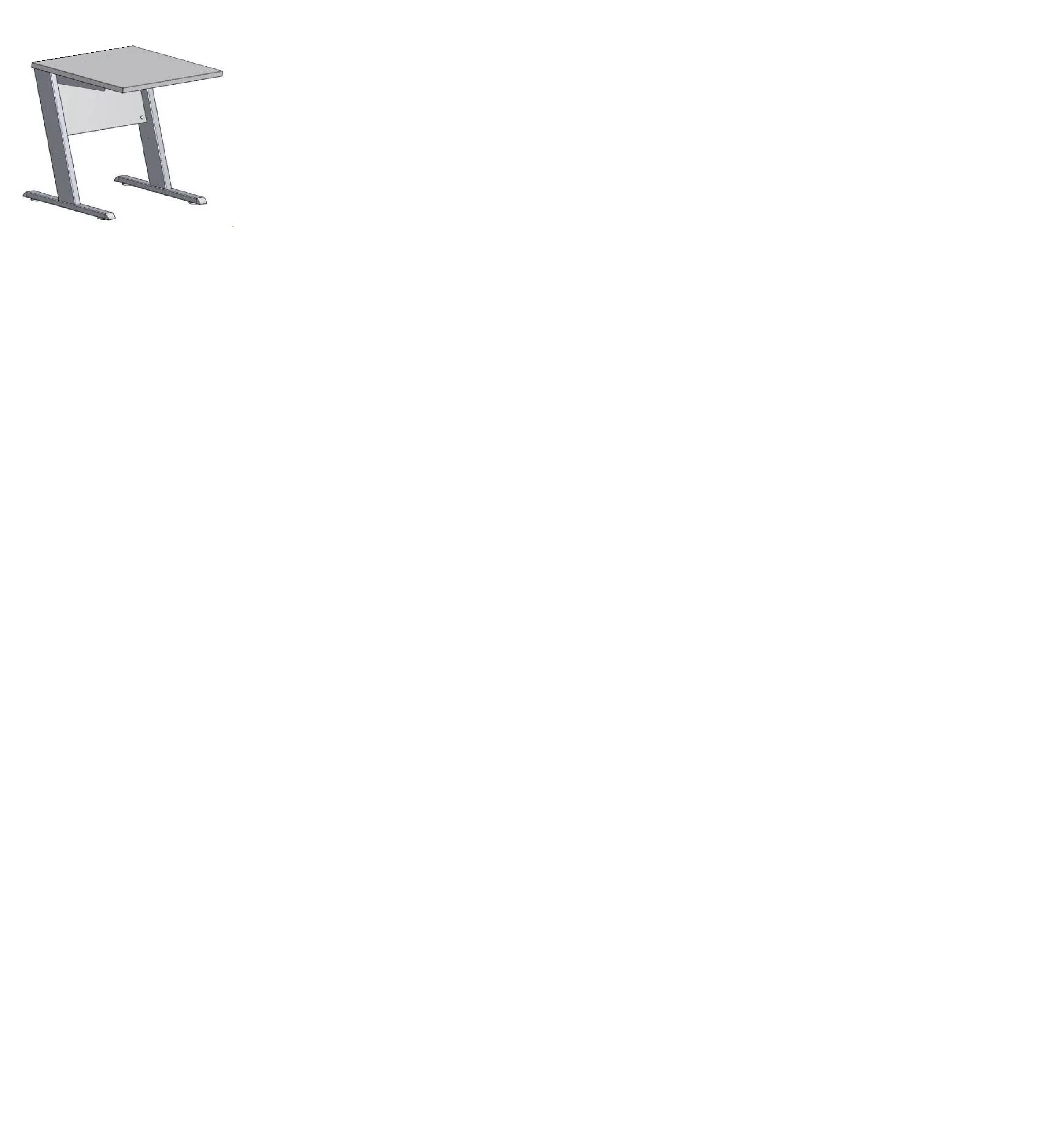 Stolik szkolny jednoosobowy, min. 70 cm długość x 58 cm szerokość, wysokość 76 cm (ostateczny wymiar na podstawie aranżacji)stelaż (rzut z boku) w kształcie litery Z, zbudowany ze stalowych profili zamkniętych blat grubości min. 25 mm wykończony okleiną PCV 2 mm, krawędź ma być trwale zabezpieczona okleiną w kolorze blatu, minimum 50 różnych kolorów płyty do wyborublenda o minimalnej wysokości 40 cm, minimum 50 różnych kolorów płyty do wyborupod nogą regulowana stopka (antypoślizgowa o regulowanej wysokości min. 10 mm, zapewniające stabilność nawet na lekko nierównych podłogach, jednocześnie chroniąc podłogę przed zarysowaniami)konstrukcja stelaża - wybarwienie – min. 10 kolorów do wyboru, w tym: metal chromowany, metal lakierowany proszkowo na biało, metal lakierowany na czarnoposiada na stale zamieszczony (np. przyspawany) haczyk do powieszenia torby, plecaka (miejsce do ustalenia w trakcie aranżacji)Rysunek poglądowyNazwa ArtykułuKrzesło uczniaIlość20Parametry:Parametry:Ergonomiczne krzesłokąt oparcia zgodny z normą PN-EN 1729:elastyczne siedzisko z tworzywa sztucznego, pozwalające na tzw. dynamiczny siad, tapicerowana nakładka materiałowa,wklęsło-wypukła forma oparcia oraz wypukła forma siedziska zapewniające prawidłowe ustawienie kręgosłupa oraz odpowiednią pracę mięśni,Stelaż wykonany ze stali, średnica 22 mm, kolor aluminiumstelaż zakończony antypoślizgowymi zatyczkami,uchwyt z tyłu siedziska,dla wzrostu użytkownika rozmiar 6: 159 - 188 cmkolorystyka: min. 5 kolorów do wyborucertyfikat potwierdzający zgodność z normą PN-EN 1729-1:2016-02, PN-EN 1729-2+A1:2016-02.Ergonomiczne krzesłokąt oparcia zgodny z normą PN-EN 1729:elastyczne siedzisko z tworzywa sztucznego, pozwalające na tzw. dynamiczny siad, tapicerowana nakładka materiałowa,wklęsło-wypukła forma oparcia oraz wypukła forma siedziska zapewniające prawidłowe ustawienie kręgosłupa oraz odpowiednią pracę mięśni,Stelaż wykonany ze stali, średnica 22 mm, kolor aluminiumstelaż zakończony antypoślizgowymi zatyczkami,uchwyt z tyłu siedziska,dla wzrostu użytkownika rozmiar 6: 159 - 188 cmkolorystyka: min. 5 kolorów do wyborucertyfikat potwierdzający zgodność z normą PN-EN 1729-1:2016-02, PN-EN 1729-2+A1:2016-02.Nazwa ArtykułuRegał biblioteczny zamykany przeszklony nr 1Ilość1Parametry:Parametry:wymiar regału: wysokość: 180 -200 cm, szerokość 100 cm, głębokość 40 cm (ostateczny wymiar na podstawie aranżacji)elementy wykonane z płyty laminowanej gr. 18 mm, wykończone okleiną PCV 2 mmdo 1/2 wysokości oszklone drzwiczki (prawe+lewe), zamykane na zamek z 2 półkami w środkudół regału: 3 szuflady zamykane na zamek centralny (system jednego klucza do wszystkich mebli w pracowni)na regulowanych nóżkachminimum 50 różnych kolorów płyty do wyboru.Rysunek poglądowy:wymiar regału: wysokość: 180 -200 cm, szerokość 100 cm, głębokość 40 cm (ostateczny wymiar na podstawie aranżacji)elementy wykonane z płyty laminowanej gr. 18 mm, wykończone okleiną PCV 2 mmdo 1/2 wysokości oszklone drzwiczki (prawe+lewe), zamykane na zamek z 2 półkami w środkudół regału: 3 szuflady zamykane na zamek centralny (system jednego klucza do wszystkich mebli w pracowni)na regulowanych nóżkachminimum 50 różnych kolorów płyty do wyboru.Rysunek poglądowy:Nazwa ArtykułuRegał biblioteczny zamykany przeszklony nr 2Ilość1Parametry:Parametry:wymiar regału: wysokość: 180 -200 cm, szerokość 100 cm, głębokość 40 cm (ostateczny wymiar na podstawie aranżacji)elementy wykonane z płyty laminowanej gr. 18 mm, wykończone okleiną PCV 2 mmdo 1/2 wysokości oszklone drzwiczki (prawe+lewe), zamykane na zamek z 2 półkami w środku (system jednego klucza do wszystkich mebli w pracowni)dół pełne drzwiczki z 2 półkami w środku, zamykane na zamek (system jednego klucza do wszystkich mebli w pracowni)na regulowanych nóżkachminimum 50 różnych kolorów płyty do wyboru.Rysunek poglądowy:wymiar regału: wysokość: 180 -200 cm, szerokość 100 cm, głębokość 40 cm (ostateczny wymiar na podstawie aranżacji)elementy wykonane z płyty laminowanej gr. 18 mm, wykończone okleiną PCV 2 mmdo 1/2 wysokości oszklone drzwiczki (prawe+lewe), zamykane na zamek z 2 półkami w środku (system jednego klucza do wszystkich mebli w pracowni)dół pełne drzwiczki z 2 półkami w środku, zamykane na zamek (system jednego klucza do wszystkich mebli w pracowni)na regulowanych nóżkachminimum 50 różnych kolorów płyty do wyboru.Rysunek poglądowy:Nazwa ArtykułuStół roboczyIlość1Parametry:Parametry:Stół roboczy z szufladami i szafkamiwymiary wys. x szer. x gł. (mm): 840 x min. 1200 x min. 600konstrukcja wykonana z blachy stalowej grubość 0,5-1,0 mmblat z odpornej, laminowanej płyty o gr. min. 30 mmLiczba szafek: 2, w każdej szafce 1 półkaLiczba szuflad: 2nośność szuflady 20 kg, uchwyty z wysokiej jakości plastikudrzwi wyposażone są w zamek z dwoma kluczamina regulowanych nóżkachnośność stołu min. 500 kg, nośność półki min. 20 kgpowierzchnia stelaża i szuflad + drzwi od szafek lakierowana proszkowo (min. 4 kolory do wyboru) minimum 10 różnych kolorów płyty na blat do wyboru.Rysunek poglądowy: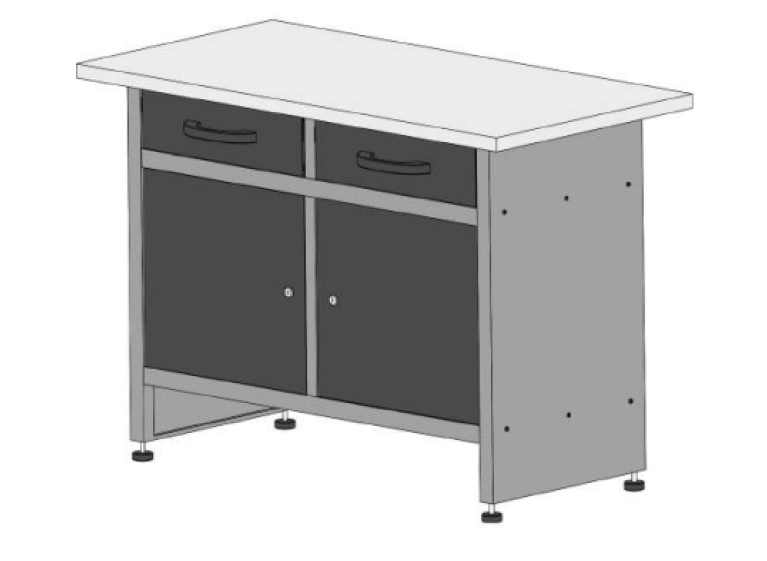 Stół roboczy z szufladami i szafkamiwymiary wys. x szer. x gł. (mm): 840 x min. 1200 x min. 600konstrukcja wykonana z blachy stalowej grubość 0,5-1,0 mmblat z odpornej, laminowanej płyty o gr. min. 30 mmLiczba szafek: 2, w każdej szafce 1 półkaLiczba szuflad: 2nośność szuflady 20 kg, uchwyty z wysokiej jakości plastikudrzwi wyposażone są w zamek z dwoma kluczamina regulowanych nóżkachnośność stołu min. 500 kg, nośność półki min. 20 kgpowierzchnia stelaża i szuflad + drzwi od szafek lakierowana proszkowo (min. 4 kolory do wyboru) minimum 10 różnych kolorów płyty na blat do wyboru.Rysunek poglądowy:Nazwa ArtykułuRegał biblioteczny zamykany przeszklony nr 1Ilość1Parametry:Parametry:wymiar regału: wysokość: 180 -200 cm, szerokość 100 cm, głębokość 40 cm (ostateczny wymiar na podstawie aranżacji)elementy wykonane z płyty laminowanej gr. 18 mm, wykończone okleiną PCV 2 mmdo 1/2 wysokości oszklone drzwiczki (prawe+lewe), zamykane na zamek z 2 półkami w środkudół regału: 3 szuflady zamykane na zamek centralny (system jednego klucza do wszystkich mebli w pracowni)na regulowanych nóżkachminimum 50 różnych kolorów płyty do wyboru.Rysunek poglądowy:wymiar regału: wysokość: 180 -200 cm, szerokość 100 cm, głębokość 40 cm (ostateczny wymiar na podstawie aranżacji)elementy wykonane z płyty laminowanej gr. 18 mm, wykończone okleiną PCV 2 mmdo 1/2 wysokości oszklone drzwiczki (prawe+lewe), zamykane na zamek z 2 półkami w środkudół regału: 3 szuflady zamykane na zamek centralny (system jednego klucza do wszystkich mebli w pracowni)na regulowanych nóżkachminimum 50 różnych kolorów płyty do wyboru.Rysunek poglądowy:Nazwa ArtykułuRegał biblioteczny zamykany przeszklony nr 2Ilość1Parametry:Parametry:wymiar regału: wysokość: 180 -200 cm, szerokość 100 cm, głębokość 40 cm (ostateczny wymiar na podstawie aranżacji)elementy wykonane z płyty laminowanej gr. 18 mm, wykończone okleiną PCV 2 mmdo 1/2 wysokości oszklone drzwiczki (prawe+lewe), zamykane na zamek z 2 półkami w środku (system jednego klucza do wszystkich mebli w pracowni)dół pełne drzwiczki z 2 półkami w środku, zamykane na zamek (system jednego klucza do wszystkich mebli w pracowni)na regulowanych nóżkachminimum 50 różnych kolorów płyty do wyboru.Rysunek poglądowy:wymiar regału: wysokość: 180 -200 cm, szerokość 100 cm, głębokość 40 cm (ostateczny wymiar na podstawie aranżacji)elementy wykonane z płyty laminowanej gr. 18 mm, wykończone okleiną PCV 2 mmdo 1/2 wysokości oszklone drzwiczki (prawe+lewe), zamykane na zamek z 2 półkami w środku (system jednego klucza do wszystkich mebli w pracowni)dół pełne drzwiczki z 2 półkami w środku, zamykane na zamek (system jednego klucza do wszystkich mebli w pracowni)na regulowanych nóżkachminimum 50 różnych kolorów płyty do wyboru.Rysunek poglądowy:Nazwa ArtykułuBiurko pojedyncze komputerowe dla nauczycielaIlość1Parametry:Parametry:Biurko komputerowe, wymiar min. 152 cm długość x 76 cm szerokość, wysokość min. 73 cm (ostateczny wymiar na podstawie aranżacji) stelaż (rzut z boku) w kształcie litery Zkonstrukcja wykonana z profili (wybarwienie - co najmniej kolory: metal chromowany, metal lakierowany proszkowo na biało, metal lakierowany na czarno), pod profilem regulowana stopka (antypoślizgowa o regulowanej wysokości, zapewniające stabilność nawet na lekko nierównych podłogach, jednocześnie chroniąc podłogę przed zarysowaniami)blat wykonany z płyty MDF o grubości min. 25 mm, laminowana, krawędź ma być trwale zabezpieczona okleiną w kolorze blatu, minimum 50 różnych kolorów płyty do wyboru; maksymalne obciążenie blatu 120 kg, obciążenie punktowe 40 kgKontenerek: Wysokość: min. 56 cm, szerokość min. 39 cm, głębokość min.  56 cm (ostateczny wymiar na podstawie aranżacji) korpus wykonany z płyty identycznej w kolorystyce jak blat biurka, min. grubość: 18 mm, 3 szuflady, w tym górna szuflada wyposażona w organizer (piórnik)kółka miękkie, pokryte kauczukiem – bezpieczne dla podłóg twardych typu panele, drewno czy też gres. Średnica kółek 48-53 mm, posiadające hamulcezamek centralny z dwoma kluczami (system jednego klucza do wszystkich mebli w pracowni)ciche prowadnice kulkowe umożliwiające całkowity wysuw szuflady poza korpus konteneraRysunek poglądowy - biurkoBiurko komputerowe, wymiar min. 152 cm długość x 76 cm szerokość, wysokość min. 73 cm (ostateczny wymiar na podstawie aranżacji) stelaż (rzut z boku) w kształcie litery Zkonstrukcja wykonana z profili (wybarwienie - co najmniej kolory: metal chromowany, metal lakierowany proszkowo na biało, metal lakierowany na czarno), pod profilem regulowana stopka (antypoślizgowa o regulowanej wysokości, zapewniające stabilność nawet na lekko nierównych podłogach, jednocześnie chroniąc podłogę przed zarysowaniami)blat wykonany z płyty MDF o grubości min. 25 mm, laminowana, krawędź ma być trwale zabezpieczona okleiną w kolorze blatu, minimum 50 różnych kolorów płyty do wyboru; maksymalne obciążenie blatu 120 kg, obciążenie punktowe 40 kgKontenerek: Wysokość: min. 56 cm, szerokość min. 39 cm, głębokość min.  56 cm (ostateczny wymiar na podstawie aranżacji) korpus wykonany z płyty identycznej w kolorystyce jak blat biurka, min. grubość: 18 mm, 3 szuflady, w tym górna szuflada wyposażona w organizer (piórnik)kółka miękkie, pokryte kauczukiem – bezpieczne dla podłóg twardych typu panele, drewno czy też gres. Średnica kółek 48-53 mm, posiadające hamulcezamek centralny z dwoma kluczami (system jednego klucza do wszystkich mebli w pracowni)ciche prowadnice kulkowe umożliwiające całkowity wysuw szuflady poza korpus konteneraRysunek poglądowy - biurkoRysunek poglądowy – kontenerekRysunek poglądowy – kontenerekNazwa ArtykułuFotel ergonomiczny obrotowy do biurka komputerowego dla nauczycielaIlość1Parametry:Parametry:Fotel ma posiadać co najmniej następujące regulacje:regulacja wysokościregulacja odchylenia oparciaregulacja siły nacisku oparcia na plecyregulowane podłokietnikiregulacja wysokości podpory lędźwiowejregulacja wysokości oraz kąta zagłówkaWymiary fotela: Wysokość fotela (regulacja w zakresie): 108 -126 cmSzerokość całkowita fotela: pomiędzy 60 - 68 cmGłębokość całkowita: pomiędzy 65-68 cmOparcie: szerokość pomiędzy 46 -52 cm, wysokość: pomiędzy 48-55 cmZagłówek: Szerokość: pomiędzy 25-30 cm, wysokość pomiędzy: 18-25 cm, wysokość od oparcia regulowana pomiędzy 18-30 cmSiedzisko: szerokość: pomiędzy 48-52 cm, głębokość: pomiędzy 43-49 cm, wysokość (od podłoża) pomiędzy: 41-55 cmPodłokietniki: pokryte miękką nakładką, regulowane na wysokość oraz szerokość, rozstaw: 52-60 cm, wysokość: regulowana 20-30 cmdla wzrostu użytkownika rozmiar 6: 159 - 188 cmobciążenie maksymalne fotela min. 130 kgsiedzisko tapicerowane tkaniną, oparcie i zagłówek wykonane z wysokiej jakości siatki; kolorystyka – dotyczy całości fotela (zarówno siedziska, jak i oparcia i zagłówka): min. 6 kolorów do wyboru (czarny, czerwony, zielony, pomarańczowy, szary, żółty)podstawa jezdna, 5 ramienna, wykonana z metalu np. aluminium (dostępna co najmniej w kolorze srebrnym oraz czarnym)kółka miękkie, pokryte kauczukiem – bezpieczne dla podłóg twardych typu panele, drewno czy też gres. Średnica kółek 48-53 mm podnośnik klasy 4wklęsło-wypukła forma oparcia oraz wypukła forma siedziska zapewniające prawidłowe ustawienie kręgosłupa oraz odpowiednią pracę mięśni, kąt oparcia zgodny z normą PN-EN 1729certyfikat zgodności z normą (co najmniej): PN-EN 1335-1:2004, PN-EN 1335-2:2009.Zdjęcie poglądowe:Fotel ma posiadać co najmniej następujące regulacje:regulacja wysokościregulacja odchylenia oparciaregulacja siły nacisku oparcia na plecyregulowane podłokietnikiregulacja wysokości podpory lędźwiowejregulacja wysokości oraz kąta zagłówkaWymiary fotela: Wysokość fotela (regulacja w zakresie): 108 -126 cmSzerokość całkowita fotela: pomiędzy 60 - 68 cmGłębokość całkowita: pomiędzy 65-68 cmOparcie: szerokość pomiędzy 46 -52 cm, wysokość: pomiędzy 48-55 cmZagłówek: Szerokość: pomiędzy 25-30 cm, wysokość pomiędzy: 18-25 cm, wysokość od oparcia regulowana pomiędzy 18-30 cmSiedzisko: szerokość: pomiędzy 48-52 cm, głębokość: pomiędzy 43-49 cm, wysokość (od podłoża) pomiędzy: 41-55 cmPodłokietniki: pokryte miękką nakładką, regulowane na wysokość oraz szerokość, rozstaw: 52-60 cm, wysokość: regulowana 20-30 cmdla wzrostu użytkownika rozmiar 6: 159 - 188 cmobciążenie maksymalne fotela min. 130 kgsiedzisko tapicerowane tkaniną, oparcie i zagłówek wykonane z wysokiej jakości siatki; kolorystyka – dotyczy całości fotela (zarówno siedziska, jak i oparcia i zagłówka): min. 6 kolorów do wyboru (czarny, czerwony, zielony, pomarańczowy, szary, żółty)podstawa jezdna, 5 ramienna, wykonana z metalu np. aluminium (dostępna co najmniej w kolorze srebrnym oraz czarnym)kółka miękkie, pokryte kauczukiem – bezpieczne dla podłóg twardych typu panele, drewno czy też gres. Średnica kółek 48-53 mm podnośnik klasy 4wklęsło-wypukła forma oparcia oraz wypukła forma siedziska zapewniające prawidłowe ustawienie kręgosłupa oraz odpowiednią pracę mięśni, kąt oparcia zgodny z normą PN-EN 1729certyfikat zgodności z normą (co najmniej): PN-EN 1335-1:2004, PN-EN 1335-2:2009.Zdjęcie poglądowe:Nazwa ArtykułuStolik szkolny jednoosobowyIlość20Parametry:Parametry:Stolik szkolny jednoosobowy, min. 70 cm długość x 58 cm szerokość, wysokość 76 cm (ostateczny wymiar na podstawie aranżacji)stelaż (rzut z boku) w kształcie litery Z, zbudowany ze stalowych profili zamkniętych blat grubości min. 25 mm wykończony okleiną PCV 2 mm, krawędź ma być trwale zabezpieczona okleiną w kolorze blatu, minimum 50 różnych kolorów płyty do wyborublenda o minimalnej wysokości 40 cm, minimum 50 różnych kolorów płyty do wyborupod nogą regulowana stopka (antypoślizgowa o regulowanej wysokości min. 10 mm, zapewniające stabilność nawet na lekko nierównych podłogach, jednocześnie chroniąc podłogę przed zarysowaniami)konstrukcja stelaża - wybarwienie – min. 10 kolorów do wyboru, w tym: metal chromowany, metal lakierowany proszkowo na biało, metal lakierowany na czarnoposiada na stale zamieszczony (np. przyspawany) haczyk do powieszenia torby, plecaka (miejsce do ustalenia w trakcie aranżacji)Rysunek poglądowyStolik szkolny jednoosobowy, min. 70 cm długość x 58 cm szerokość, wysokość 76 cm (ostateczny wymiar na podstawie aranżacji)stelaż (rzut z boku) w kształcie litery Z, zbudowany ze stalowych profili zamkniętych blat grubości min. 25 mm wykończony okleiną PCV 2 mm, krawędź ma być trwale zabezpieczona okleiną w kolorze blatu, minimum 50 różnych kolorów płyty do wyborublenda o minimalnej wysokości 40 cm, minimum 50 różnych kolorów płyty do wyborupod nogą regulowana stopka (antypoślizgowa o regulowanej wysokości min. 10 mm, zapewniające stabilność nawet na lekko nierównych podłogach, jednocześnie chroniąc podłogę przed zarysowaniami)konstrukcja stelaża - wybarwienie – min. 10 kolorów do wyboru, w tym: metal chromowany, metal lakierowany proszkowo na biało, metal lakierowany na czarnoposiada na stale zamieszczony (np. przyspawany) haczyk do powieszenia torby, plecaka (miejsce do ustalenia w trakcie aranżacji)Rysunek poglądowyNazwa ArtykułuKrzesło uczniaIlość20Parametry:Parametry:Ergonomiczne krzesłokąt oparcia zgodny z normą PN-EN 1729:elastyczne siedzisko z tworzywa sztucznego, pozwalające na tzw. dynamiczny siad, tapicerowana nakładka materiałowa,wklęsło-wypukła forma oparcia oraz wypukła forma siedziska zapewniające prawidłowe ustawienie kręgosłupa oraz odpowiednią pracę mięśni,Stelaż wykonany ze stali, średnica 22 mm, kolor aluminiumstelaż zakończony antypoślizgowymi zatyczkami,uchwyt z tyłu siedziska,dla wzrostu użytkownika rozmiar 6: 159 - 188 cmkolorystyka: min. 5 kolorów do wyborucertyfikat potwierdzający zgodność z normą PN-EN 1729-1:2016-02, PN-EN 1729-2+A1:2016-02.Ergonomiczne krzesłokąt oparcia zgodny z normą PN-EN 1729:elastyczne siedzisko z tworzywa sztucznego, pozwalające na tzw. dynamiczny siad, tapicerowana nakładka materiałowa,wklęsło-wypukła forma oparcia oraz wypukła forma siedziska zapewniające prawidłowe ustawienie kręgosłupa oraz odpowiednią pracę mięśni,Stelaż wykonany ze stali, średnica 22 mm, kolor aluminiumstelaż zakończony antypoślizgowymi zatyczkami,uchwyt z tyłu siedziska,dla wzrostu użytkownika rozmiar 6: 159 - 188 cmkolorystyka: min. 5 kolorów do wyborucertyfikat potwierdzający zgodność z normą PN-EN 1729-1:2016-02, PN-EN 1729-2+A1:2016-02.Nazwa ArtykułuStół roboczyIlość1Parametry:Parametry:Stół roboczy z szufladami i szafkamiwymiary wys. x szer. x gł. (mm): 840 x min. 1200 x min. 600konstrukcja wykonana z blachy stalowej grubość 0,5-1,0 mmblat z odpornej, laminowanej płyty o gr. min. 30 mmLiczba szafek: 2, w każdej szafce 1 półkaLiczba szuflad: 2nośność szuflady 20 kg, uchwyty z wysokiej jakości plastikudrzwi wyposażone są w zamek z dwoma kluczamina regulowanych nóżkachnośność stołu min. 500 kg, nośność półki min. 20 kgpowierzchnia stelaża i szuflad + drzwi od szafek lakierowana proszkowo (min. 4 kolory do wyboru) minimum 10 różnych kolorów płyty na blat do wyboru.Rysunek poglądowy:Stół roboczy z szufladami i szafkamiwymiary wys. x szer. x gł. (mm): 840 x min. 1200 x min. 600konstrukcja wykonana z blachy stalowej grubość 0,5-1,0 mmblat z odpornej, laminowanej płyty o gr. min. 30 mmLiczba szafek: 2, w każdej szafce 1 półkaLiczba szuflad: 2nośność szuflady 20 kg, uchwyty z wysokiej jakości plastikudrzwi wyposażone są w zamek z dwoma kluczamina regulowanych nóżkachnośność stołu min. 500 kg, nośność półki min. 20 kgpowierzchnia stelaża i szuflad + drzwi od szafek lakierowana proszkowo (min. 4 kolory do wyboru) minimum 10 różnych kolorów płyty na blat do wyboru.Rysunek poglądowy:Nazwa ArtykułuRegał biblioteczny zamykany przeszklony nr 1Ilość1Parametry:Parametry:wymiar regału: wysokość: 180 -200 cm, szerokość 100 cm, głębokość 40 cm (ostateczny wymiar na podstawie aranżacji)elementy wykonane z płyty laminowanej gr. 18 mm, wykończone okleiną PCV 2 mmdo 1/2 wysokości oszklone drzwiczki (prawe+lewe), zamykane na zamek z 2 półkami w środkudół regału: 3 szuflady zamykane na zamek centralny (system jednego klucza do wszystkich mebli w pracowni)na regulowanych nóżkachminimum 50 różnych kolorów płyty do wyboru.Rysunek poglądowy:wymiar regału: wysokość: 180 -200 cm, szerokość 100 cm, głębokość 40 cm (ostateczny wymiar na podstawie aranżacji)elementy wykonane z płyty laminowanej gr. 18 mm, wykończone okleiną PCV 2 mmdo 1/2 wysokości oszklone drzwiczki (prawe+lewe), zamykane na zamek z 2 półkami w środkudół regału: 3 szuflady zamykane na zamek centralny (system jednego klucza do wszystkich mebli w pracowni)na regulowanych nóżkachminimum 50 różnych kolorów płyty do wyboru.Rysunek poglądowy:Nazwa ArtykułuRegał biblioteczny zamykany przeszklony nr 2Ilość1Parametry:Parametry:wymiar regału: wysokość: 180 -200 cm, szerokość 100 cm, głębokość 40 cm (ostateczny wymiar na podstawie aranżacji)elementy wykonane z płyty laminowanej gr. 18 mm, wykończone okleiną PCV 2 mmdo 1/2 wysokości oszklone drzwiczki (prawe+lewe), zamykane na zamek z 2 półkami w środku (system jednego klucza do wszystkich mebli w pracowni)dół pełne drzwiczki z 2 półkami w środku, zamykane na zamek (system jednego klucza do wszystkich mebli w pracowni)na regulowanych nóżkachminimum 50 różnych kolorów płyty do wyboru.Rysunek poglądowy:wymiar regału: wysokość: 180 -200 cm, szerokość 100 cm, głębokość 40 cm (ostateczny wymiar na podstawie aranżacji)elementy wykonane z płyty laminowanej gr. 18 mm, wykończone okleiną PCV 2 mmdo 1/2 wysokości oszklone drzwiczki (prawe+lewe), zamykane na zamek z 2 półkami w środku (system jednego klucza do wszystkich mebli w pracowni)dół pełne drzwiczki z 2 półkami w środku, zamykane na zamek (system jednego klucza do wszystkich mebli w pracowni)na regulowanych nóżkachminimum 50 różnych kolorów płyty do wyboru.Rysunek poglądowy:Nazwa ArtykułuBiurko komputerowe uczniowskieIlość15Parametry:Parametry:Biurko komputerowe uczniowskie, 140 cm x 50-60 cm, wysokość 76 cm (ostateczny wymiar na podstawie aranżacji) konstrukcja wykonana z profili z chromowanej stali, o przekroju min. 40 mm, pod profilem regulowana stopka (antypoślizgowa o regulowanej wysokości do 10 mm zapewniające stabilność nawet na lekko nierównych podłogach, jednocześnie chroniąc podłogę przed zarysowaniami)blat grubości min. 25 mm wykończony okleiną PCV 2 mm, krawędź ma być trwale zabezpieczona okleiną w kolorze blatu, minimum 50 różnych kolorów płyty do wyborupo jednej stronie biurka szafka otwarta z jedną półką w kolorze blatuprzepusty kablowe wynikające z aranżacji, posiada na stale zamieszczony (np. przyspawany) haczyk do powieszenia torby, plecakaRysunek poglądowy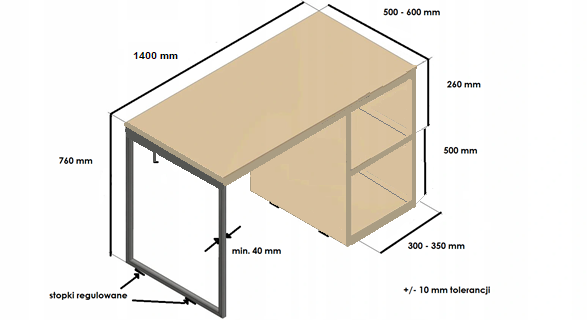 Biurko komputerowe uczniowskie, 140 cm x 50-60 cm, wysokość 76 cm (ostateczny wymiar na podstawie aranżacji) konstrukcja wykonana z profili z chromowanej stali, o przekroju min. 40 mm, pod profilem regulowana stopka (antypoślizgowa o regulowanej wysokości do 10 mm zapewniające stabilność nawet na lekko nierównych podłogach, jednocześnie chroniąc podłogę przed zarysowaniami)blat grubości min. 25 mm wykończony okleiną PCV 2 mm, krawędź ma być trwale zabezpieczona okleiną w kolorze blatu, minimum 50 różnych kolorów płyty do wyborupo jednej stronie biurka szafka otwarta z jedną półką w kolorze blatuprzepusty kablowe wynikające z aranżacji, posiada na stale zamieszczony (np. przyspawany) haczyk do powieszenia torby, plecakaRysunek poglądowyNazwa ArtykułuBiurko komputerowe nauczycielskieIlość1Parametry:Parametry:Biurko komputerowe, wymiar 140 cm x 60 cm, wysokość 76 cm (ostateczny wymiar na podstawie aranżacji) konstrukcja wykonana z profili z chromowanej stali, o przekroju min. 40 mm, pod profilem regulowana stopka (antypoślizgowa o regulowanej wysokości do 10 mm zapewniające stabilność nawet na lekko nierównych podłogach, jednocześnie chroniąc podłogę przed zarysowaniami)blat grubości min. 25 mm wykończony okleiną PCV 2 mm, krawędź ma być trwale zabezpieczona okleiną w kolorze blatu, minimum 50 różnych kolorów płyty do wyborupo jednej stronie biurka szuflada a pod nią szafka, zamykane na zamek centralny (system jednego klucza do wszystkich mebli w pracowni)przepusty kablowe wynikające z aranżacji, Rysunek poglądowy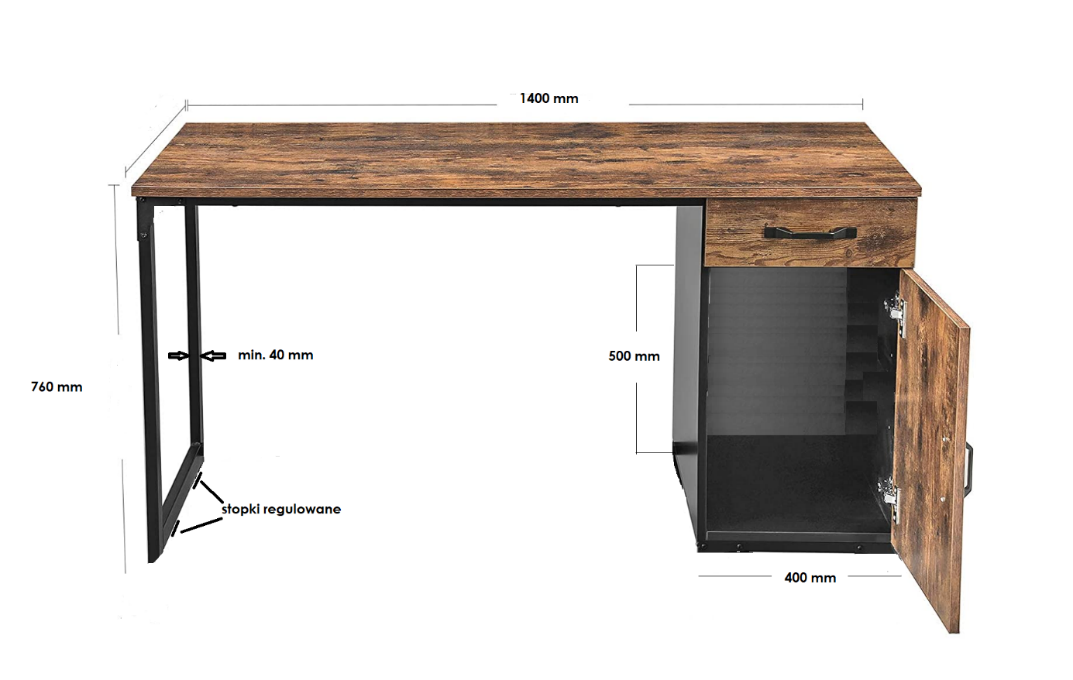 Biurko komputerowe, wymiar 140 cm x 60 cm, wysokość 76 cm (ostateczny wymiar na podstawie aranżacji) konstrukcja wykonana z profili z chromowanej stali, o przekroju min. 40 mm, pod profilem regulowana stopka (antypoślizgowa o regulowanej wysokości do 10 mm zapewniające stabilność nawet na lekko nierównych podłogach, jednocześnie chroniąc podłogę przed zarysowaniami)blat grubości min. 25 mm wykończony okleiną PCV 2 mm, krawędź ma być trwale zabezpieczona okleiną w kolorze blatu, minimum 50 różnych kolorów płyty do wyborupo jednej stronie biurka szuflada a pod nią szafka, zamykane na zamek centralny (system jednego klucza do wszystkich mebli w pracowni)przepusty kablowe wynikające z aranżacji, Rysunek poglądowyNazwa ArtykułuFotel ergonomiczny obrotowy do biurka komputerowegoIlość16Parametry:Parametry:Fotel ma posiadać co najmniej następujące regulacje:regulacja wysokościregulacja odchylenia oparciaregulacja siły nacisku oparcia na plecyregulowane podłokietnikiregulacja wysokości podpory lędźwiowejregulacja wysokości oraz kąta zagłówkaWymiary fotela: Wysokość fotela (regulacja w zakresie): 108 -126 cmSzerokość całkowita fotela: pomiędzy 60 - 68 cmGłębokość całkowita: pomiędzy 65-68 cmOparcie: szerokość pomiędzy 46 -52 cm, wysokość: pomiędzy 48-55 cmZagłówek: Szerokość: pomiędzy 25-30 cm, wysokość pomiędzy: 18-25 cm, wysokość od oparcia regulowana pomiędzy 18-30 cmSiedzisko: szerokość: pomiędzy 48-52 cm, głębokość: pomiędzy 43-49 cm, wysokość (od podłoża) pomiędzy: 41-55 cmPodłokietniki: pokryte miękką nakładką, regulowane na wysokość oraz szerokość, rozstaw: 52-60 cm, wysokość: regulowana 20-30 cmdla wzrostu użytkownika rozmiar 6: 159 - 188 cmobciążenie maksymalne fotela min. 130 kgsiedzisko tapicerowane tkaniną, oparcie i zagłówek wykonane z wysokiej jakości siatki; kolorystyka – dotyczy całości fotela (zarówno siedziska, jak i oparcia i zagłówka): min. 6 kolorów do wyboru (czarny, czerwony, zielony, pomarańczowy, szary, żółty)podstawa jezdna, 5 ramienna, wykonana z metalu np. aluminium (dostępna co najmniej w kolorze srebrnym oraz czarnym)kółka miękkie, pokryte kauczukiem – bezpieczne dla podłóg twardych typu panele, drewno czy też gres. Średnica kółek 48-53 mm podnośnik klasy 4wklęsło-wypukła forma oparcia oraz wypukła forma siedziska zapewniające prawidłowe ustawienie kręgosłupa oraz odpowiednią pracę mięśni, kąt oparcia zgodny z normą PN-EN 1729certyfikat zgodności z normą (co najmniej): PN-EN 1335-1:2004, PN-EN 1335-2:2009.Zdjęcie poglądowe:Fotel ma posiadać co najmniej następujące regulacje:regulacja wysokościregulacja odchylenia oparciaregulacja siły nacisku oparcia na plecyregulowane podłokietnikiregulacja wysokości podpory lędźwiowejregulacja wysokości oraz kąta zagłówkaWymiary fotela: Wysokość fotela (regulacja w zakresie): 108 -126 cmSzerokość całkowita fotela: pomiędzy 60 - 68 cmGłębokość całkowita: pomiędzy 65-68 cmOparcie: szerokość pomiędzy 46 -52 cm, wysokość: pomiędzy 48-55 cmZagłówek: Szerokość: pomiędzy 25-30 cm, wysokość pomiędzy: 18-25 cm, wysokość od oparcia regulowana pomiędzy 18-30 cmSiedzisko: szerokość: pomiędzy 48-52 cm, głębokość: pomiędzy 43-49 cm, wysokość (od podłoża) pomiędzy: 41-55 cmPodłokietniki: pokryte miękką nakładką, regulowane na wysokość oraz szerokość, rozstaw: 52-60 cm, wysokość: regulowana 20-30 cmdla wzrostu użytkownika rozmiar 6: 159 - 188 cmobciążenie maksymalne fotela min. 130 kgsiedzisko tapicerowane tkaniną, oparcie i zagłówek wykonane z wysokiej jakości siatki; kolorystyka – dotyczy całości fotela (zarówno siedziska, jak i oparcia i zagłówka): min. 6 kolorów do wyboru (czarny, czerwony, zielony, pomarańczowy, szary, żółty)podstawa jezdna, 5 ramienna, wykonana z metalu np. aluminium (dostępna co najmniej w kolorze srebrnym oraz czarnym)kółka miękkie, pokryte kauczukiem – bezpieczne dla podłóg twardych typu panele, drewno czy też gres. Średnica kółek 48-53 mm podnośnik klasy 4wklęsło-wypukła forma oparcia oraz wypukła forma siedziska zapewniające prawidłowe ustawienie kręgosłupa oraz odpowiednią pracę mięśni, kąt oparcia zgodny z normą PN-EN 1729certyfikat zgodności z normą (co najmniej): PN-EN 1335-1:2004, PN-EN 1335-2:2009.Zdjęcie poglądowe:Nazwa ArtykułuStół roboczyIlość2Parametry:Parametry:Stół roboczy z szufladami i szafkamiwymiary wys. x szer. x gł. (mm): 840 x min. 1200 x min. 600konstrukcja wykonana z blachy stalowej grubość 0,5-1,0 mmblat z odpornej, laminowanej płyty o gr. min. 30 mmLiczba szafek: 2, w każdej szafce 1 półkaLiczba szuflad: 2nośność szuflady 20 kg, uchwyty z wysokiej jakości plastikudrzwi wyposażone są w zamek z dwoma kluczamina regulowanych nóżkachnośność stołu min. 500 kg, nośność półki min. 20 kgpowierzchnia stelaża i szuflad + drzwi od szafek lakierowana proszkowo (min. 4 kolory do wyboru) minimum 10 różnych kolorów płyty na blat do wyboru.Rysunek poglądowy:Stół roboczy z szufladami i szafkamiwymiary wys. x szer. x gł. (mm): 840 x min. 1200 x min. 600konstrukcja wykonana z blachy stalowej grubość 0,5-1,0 mmblat z odpornej, laminowanej płyty o gr. min. 30 mmLiczba szafek: 2, w każdej szafce 1 półkaLiczba szuflad: 2nośność szuflady 20 kg, uchwyty z wysokiej jakości plastikudrzwi wyposażone są w zamek z dwoma kluczamina regulowanych nóżkachnośność stołu min. 500 kg, nośność półki min. 20 kgpowierzchnia stelaża i szuflad + drzwi od szafek lakierowana proszkowo (min. 4 kolory do wyboru) minimum 10 różnych kolorów płyty na blat do wyboru.Rysunek poglądowy:Nazwa ArtykułuRegał biblioteczny zamykany przeszklony nr 1Ilość1Parametry:Parametry:wymiar regału: wysokość: 180 -200 cm, szerokość 100 cm, głębokość 40 cm (ostateczny wymiar na podstawie aranżacji)elementy wykonane z płyty laminowanej gr. 18 mm, wykończone okleiną PCV 2 mmdo 1/2 wysokości oszklone drzwiczki (prawe+lewe), zamykane na zamek z 2 półkami w środkudół regału: 3 szuflady zamykane na zamek centralny (system jednego klucza do wszystkich mebli w pracowni)na regulowanych nóżkachminimum 50 różnych kolorów płyty do wyboru.Rysunek poglądowy:wymiar regału: wysokość: 180 -200 cm, szerokość 100 cm, głębokość 40 cm (ostateczny wymiar na podstawie aranżacji)elementy wykonane z płyty laminowanej gr. 18 mm, wykończone okleiną PCV 2 mmdo 1/2 wysokości oszklone drzwiczki (prawe+lewe), zamykane na zamek z 2 półkami w środkudół regału: 3 szuflady zamykane na zamek centralny (system jednego klucza do wszystkich mebli w pracowni)na regulowanych nóżkachminimum 50 różnych kolorów płyty do wyboru.Rysunek poglądowy:Nazwa ArtykułuRegał biblioteczny zamykany przeszklony nr 2Ilość1Parametry:Parametry:wymiar regału: wysokość: 180 -200 cm, szerokość 100 cm, głębokość 40 cm (ostateczny wymiar na podstawie aranżacji)elementy wykonane z płyty laminowanej gr. 18 mm, wykończone okleiną PCV 2 mmdo 1/2 wysokości oszklone drzwiczki (prawe+lewe), zamykane na zamek z 2 półkami w środku (system jednego klucza do wszystkich mebli w pracowni)dół pełne drzwiczki z 2 półkami w środku, zamykane na zamek (system jednego klucza do wszystkich mebli w pracowni)na regulowanych nóżkachminimum 50 różnych kolorów płyty do wyboru.Rysunek poglądowy:wymiar regału: wysokość: 180 -200 cm, szerokość 100 cm, głębokość 40 cm (ostateczny wymiar na podstawie aranżacji)elementy wykonane z płyty laminowanej gr. 18 mm, wykończone okleiną PCV 2 mmdo 1/2 wysokości oszklone drzwiczki (prawe+lewe), zamykane na zamek z 2 półkami w środku (system jednego klucza do wszystkich mebli w pracowni)dół pełne drzwiczki z 2 półkami w środku, zamykane na zamek (system jednego klucza do wszystkich mebli w pracowni)na regulowanych nóżkachminimum 50 różnych kolorów płyty do wyboru.Rysunek poglądowy:Nazwa ArtykułuBiurko komputerowe uczniowskieIlość15Parametry:Parametry:Biurko komputerowe uczniowskie, 140 cm x 50-60 cm, wysokość 76 cm (ostateczny wymiar na podstawie aranżacji) konstrukcja wykonana z profili z chromowanej stali, o przekroju min. 40 mm, pod profilem regulowana stopka (antypoślizgowa o regulowanej wysokości do 10 mm zapewniające stabilność nawet na lekko nierównych podłogach, jednocześnie chroniąc podłogę przed zarysowaniami)blat grubości min. 25 mm wykończony okleiną PCV 2 mm, krawędź ma być trwale zabezpieczona okleiną w kolorze blatu, minimum 50 różnych kolorów płyty do wyborupo jednej stronie biurka szafka otwarta z jedną półką w kolorze blatuprzepusty kablowe wynikające z aranżacji, posiada na stale zamieszczony (np. przyspawany) haczyk do powieszenia torby, plecakaRysunek poglądowyBiurko komputerowe uczniowskie, 140 cm x 50-60 cm, wysokość 76 cm (ostateczny wymiar na podstawie aranżacji) konstrukcja wykonana z profili z chromowanej stali, o przekroju min. 40 mm, pod profilem regulowana stopka (antypoślizgowa o regulowanej wysokości do 10 mm zapewniające stabilność nawet na lekko nierównych podłogach, jednocześnie chroniąc podłogę przed zarysowaniami)blat grubości min. 25 mm wykończony okleiną PCV 2 mm, krawędź ma być trwale zabezpieczona okleiną w kolorze blatu, minimum 50 różnych kolorów płyty do wyborupo jednej stronie biurka szafka otwarta z jedną półką w kolorze blatuprzepusty kablowe wynikające z aranżacji, posiada na stale zamieszczony (np. przyspawany) haczyk do powieszenia torby, plecakaRysunek poglądowyNazwa ArtykułuBiurko komputerowe nauczycielskieIlość1Parametry:Parametry:Biurko komputerowe, wymiar 140 cm x 60 cm, wysokość 76 cm (ostateczny wymiar na podstawie aranżacji) konstrukcja wykonana z profili z chromowanej stali, o przekroju min. 40 mm, pod profilem regulowana stopka (antypoślizgowa o regulowanej wysokości do 10 mm zapewniające stabilność nawet na lekko nierównych podłogach, jednocześnie chroniąc podłogę przed zarysowaniami)blat grubości min. 25 mm wykończony okleiną PCV 2 mm, krawędź ma być trwale zabezpieczona okleiną w kolorze blatu, minimum 50 różnych kolorów płyty do wyborupo jednej stronie biurka szuflada a pod nią szafka, zamykane na zamek centralny (system jednego klucza do wszystkich mebli w pracowni)przepusty kablowe wynikające z aranżacji, Rysunek poglądowyBiurko komputerowe, wymiar 140 cm x 60 cm, wysokość 76 cm (ostateczny wymiar na podstawie aranżacji) konstrukcja wykonana z profili z chromowanej stali, o przekroju min. 40 mm, pod profilem regulowana stopka (antypoślizgowa o regulowanej wysokości do 10 mm zapewniające stabilność nawet na lekko nierównych podłogach, jednocześnie chroniąc podłogę przed zarysowaniami)blat grubości min. 25 mm wykończony okleiną PCV 2 mm, krawędź ma być trwale zabezpieczona okleiną w kolorze blatu, minimum 50 różnych kolorów płyty do wyborupo jednej stronie biurka szuflada a pod nią szafka, zamykane na zamek centralny (system jednego klucza do wszystkich mebli w pracowni)przepusty kablowe wynikające z aranżacji, Rysunek poglądowyNazwa ArtykułuErgonomiczny fotel obrotowy do biurka komputerowegoIlość16Parametry:Parametry:Fotel ma posiadać co najmniej następujące regulacje:regulacja wysokościregulacja odchylenia oparciaregulacja siły nacisku oparcia na plecyregulowane podłokietnikiregulacja wysokości podpory lędźwiowejregulacja wysokości oraz kąta zagłówkaWymiary fotela: Wysokość fotela (regulacja w zakresie): 108 -126 cmSzerokość całkowita fotela: pomiędzy 60 - 68 cmGłębokość całkowita: pomiędzy 65-68 cmOparcie: szerokość pomiędzy 46 -52 cm, wysokość: pomiędzy 48-55 cmZagłówek: Szerokość: pomiędzy 25-30 cm, wysokość pomiędzy: 18-25 cm, wysokość od oparcia regulowana pomiędzy 18-30 cmSiedzisko: szerokość: pomiędzy 48-52 cm, głębokość: pomiędzy 43-49 cm, wysokość (od podłoża) pomiędzy: 41-55 cmPodłokietniki: pokryte miękką nakładką, regulowane na wysokość oraz szerokość, rozstaw: 52-60 cm, wysokość: regulowana 20-30 cmdla wzrostu użytkownika rozmiar 6: 159 - 188 cmobciążenie maksymalne fotela min. 130 kgsiedzisko tapicerowane tkaniną, oparcie i zagłówek wykonane z wysokiej jakości siatki; kolorystyka – dotyczy całości fotela (zarówno siedziska, jak i oparcia i zagłówka): min. 6 kolorów do wyboru (czarny, czerwony, zielony, pomarańczowy, szary, żółty)podstawa jezdna, 5 ramienna, wykonana z metalu np. aluminium (dostępna co najmniej w kolorze srebrnym oraz czarnym)kółka miękkie, pokryte kauczukiem – bezpieczne dla podłóg twardych typu panele, drewno czy też gres. Średnica kółek 48-53 mm podnośnik klasy 4wklęsło-wypukła forma oparcia oraz wypukła forma siedziska zapewniające prawidłowe ustawienie kręgosłupa oraz odpowiednią pracę mięśni, kąt oparcia zgodny z normą PN-EN 1729certyfikat zgodności z normą (co najmniej): PN-EN 1335-1:2004, PN-EN 1335-2:2009.Zdjęcie poglądowe:Fotel ma posiadać co najmniej następujące regulacje:regulacja wysokościregulacja odchylenia oparciaregulacja siły nacisku oparcia na plecyregulowane podłokietnikiregulacja wysokości podpory lędźwiowejregulacja wysokości oraz kąta zagłówkaWymiary fotela: Wysokość fotela (regulacja w zakresie): 108 -126 cmSzerokość całkowita fotela: pomiędzy 60 - 68 cmGłębokość całkowita: pomiędzy 65-68 cmOparcie: szerokość pomiędzy 46 -52 cm, wysokość: pomiędzy 48-55 cmZagłówek: Szerokość: pomiędzy 25-30 cm, wysokość pomiędzy: 18-25 cm, wysokość od oparcia regulowana pomiędzy 18-30 cmSiedzisko: szerokość: pomiędzy 48-52 cm, głębokość: pomiędzy 43-49 cm, wysokość (od podłoża) pomiędzy: 41-55 cmPodłokietniki: pokryte miękką nakładką, regulowane na wysokość oraz szerokość, rozstaw: 52-60 cm, wysokość: regulowana 20-30 cmdla wzrostu użytkownika rozmiar 6: 159 - 188 cmobciążenie maksymalne fotela min. 130 kgsiedzisko tapicerowane tkaniną, oparcie i zagłówek wykonane z wysokiej jakości siatki; kolorystyka – dotyczy całości fotela (zarówno siedziska, jak i oparcia i zagłówka): min. 6 kolorów do wyboru (czarny, czerwony, zielony, pomarańczowy, szary, żółty)podstawa jezdna, 5 ramienna, wykonana z metalu np. aluminium (dostępna co najmniej w kolorze srebrnym oraz czarnym)kółka miękkie, pokryte kauczukiem – bezpieczne dla podłóg twardych typu panele, drewno czy też gres. Średnica kółek 48-53 mm podnośnik klasy 4wklęsło-wypukła forma oparcia oraz wypukła forma siedziska zapewniające prawidłowe ustawienie kręgosłupa oraz odpowiednią pracę mięśni, kąt oparcia zgodny z normą PN-EN 1729certyfikat zgodności z normą (co najmniej): PN-EN 1335-1:2004, PN-EN 1335-2:2009.Zdjęcie poglądowe:Nazwa ArtykułuStół roboczyIlość1Parametry:Parametry:Stół roboczy z szufladami i szafkamiwymiary wys. x szer. x gł. (mm): 840 x min. 1200 x min. 600konstrukcja wykonana z blachy stalowej grubość 0,5-1,0 mmblat z odpornej, laminowanej płyty o gr. min. 30 mmLiczba szafek: 2, w każdej szafce 1 półkaLiczba szuflad: 2nośność szuflady 20 kg, uchwyty z wysokiej jakości plastikudrzwi wyposażone są w zamek z dwoma kluczamina regulowanych nóżkachnośność stołu min. 500 kg, nośność półki min. 20 kgpowierzchnia stelaża i szuflad + drzwi od szafek lakierowana proszkowo (min. 4 kolory do wyboru) minimum 10 różnych kolorów płyty na blat do wyboru.Rysunek poglądowy:Stół roboczy z szufladami i szafkamiwymiary wys. x szer. x gł. (mm): 840 x min. 1200 x min. 600konstrukcja wykonana z blachy stalowej grubość 0,5-1,0 mmblat z odpornej, laminowanej płyty o gr. min. 30 mmLiczba szafek: 2, w każdej szafce 1 półkaLiczba szuflad: 2nośność szuflady 20 kg, uchwyty z wysokiej jakości plastikudrzwi wyposażone są w zamek z dwoma kluczamina regulowanych nóżkachnośność stołu min. 500 kg, nośność półki min. 20 kgpowierzchnia stelaża i szuflad + drzwi od szafek lakierowana proszkowo (min. 4 kolory do wyboru) minimum 10 różnych kolorów płyty na blat do wyboru.Rysunek poglądowy: